The Russian Federation has been consistently proposing for discussion during CWG-Internet meetings critical issues related to challenges in the system of international Internet governance. These proposals are especially significant in the context of the growing fragmentation of the network. Taking into account the importance of inputs from representatives of all interested parties and open inclusive dialog, the Russian Federation proposes to hold each open consultations related to the main discussion between Members States at the CWG-Internet session.In advance to the 18th meeting of CWG-Internet, the Russian Federation proposes to hold next open consultations on the topic:"Reliability and stability of the operational activity organizations/operators of critical Internet infrastructure: key and challenges of their operating activities, in particular the risks of being in national jurisdictions."To discuss the following issues:• What risks for the reliability and stability of operational activity organizations/operators of critical infrastructure according with existing model do you see?• What ways and tools can be used to mitigate these risks and neutralize threats for the operational activity organizations/operators of critical infrastructure?• Within what international frameworks can practical solutions be developed to overcome the existing challenges and risks for the operational activity organizations/operators of critical infrastructure?• What tools and procedures should be developed/used to overcome the existing challenges and risks for the operational activity organizations/operators of critical infrastructure?_________________Council Working Group on International Internet-related Public Policy Issues
Seventeenth meeting – 19-20 January 2022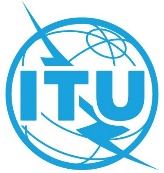 Document CWG-Internet-17/4-E7 January 2022English onlyContribution by the Russian FederationContribution by the Russian FederationPROPOSALS ON THE TOPIC FOR NEXT OPEN CONSULTATIONSPROPOSALS ON THE TOPIC FOR NEXT OPEN CONSULTATIONS